BPMK01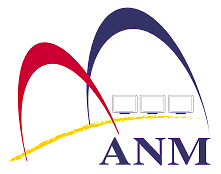 JABATAN AKAUNTAN NEGARA MALAYSIANEGERI PERLIS___________________________________________________________________________________________BORANG PERMOHONAN MENGGUNAKAN KENDERAAN JABATANSeksyen / Unit 		: _________________________________________Nama Pemohon 		: _________________________________________Tarikh Penggunaan	: _________________________________________Masa Keluar		: _________________________________________Tujuan dan Lokasi Penggunaan :_______________________________________________________________________________________________________________________________________________________________________________________Jumlah Penumpang 	: _______________________Tandatangan Pemohon					___________________				Tarikh : ______________________________________________________________________________KELULUSAN KETUA JABATANPermohonan Diluluskan / Tidak DiluluskanTandatangan Ketua Jabatan				___________________				Tarikh : _________________(Cop Nama & Jawatan)Catatan :Nama Pemandu : ________________________________________________________Nombor Pendaftaran Kenderaan Yang Digunakan : _____________________________